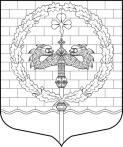 МЕСТНАЯ АДМИНИСТРАЦИЯВНУТРИГОРОДСКОГО МУНИЦИПАЛЬНОГО ОБРАЗОВАНИЯ САНКТ-ПЕТЕРБУРГАМУНИЦИПАЛЬНОГО ОКРУГА НЕВСКИЙ ОКРУГул. Коллонтай,  дом 21, корп.1,  Санкт-Петербург, 193231, тел./факс: (812) 589-25-90, e-mail: nevski_okryg@mail.ruРАСПОРЯЖЕНИЕ06 октября 2020 года                                                                                                                                              № 59 													О внесении изменений в распоряжение Местной администрации внутригородского муниципального образования Санкт-Петербургамуниципального округа Невский округ от 16 мая 2018 № 12«Об утверждении Положения о порядке проведения регионального дня приема граждан Главой местной администрации внутригородского муниципального образования Санкт-Петербургамуниципального округа Невский округи (или) уполномоченными им на это лицами»	В соответствии со статьей 47 Федерального закона от 06.10.2003 N 131-ФЗ «Об общих принципах организации местного самоуправления в Российской Федерации», статьей 52 Устава внутригородского муниципального образования Санкт-Петербурга муниципального округа Невский округ		1. Внести изменение в распоряжение Местной администрации внутригородского муниципального образования Санкт-Петербурга муниципального округа Невский округ от 16 мая 2018 № 12 (в редакции распоряжений от 05.02.2019 № 8, от 06.12.2019 № 74) «Об утверждении Положения о порядке проведения регионального дня приема граждан Главой местной администрации внутригородского муниципального образования Санкт-Петербурга муниципального округа Невский округ и (или) уполномоченными им на это лицами» (далее также – распоряжение от 16.05.2018 № 12):	1.1. пункт 3 распоряжения от 16.05.2018 № 12 изложить в новой редакции: «3.Распоряжение вступает в силу на следующий день после дня его официального опубликования.».	2. Настоящее распоряжение вступает в силу на следующий день после дня его официального опубликования.Глава местной администрации                 	                                              Д.Ю. ДаниловСогласовано:Заместитель главы местной администрации _________М.В. Беляева «__»________2020.Руководитель организационно- юридического отдела                                      _________ О.С. Озалайнен «__»_______2020.